Учебная карточка: Как подготовить метание набивного мяча назад?Анализ ситуации: Этот вид метания затрагивает проблему координации рук/ног во время метания. Метание выполняется из стабильного положения обеими руками Требуется минимальное умение сохранения равновесия при отклонении туловища назад.Безопасность участников: необходимо обеспечить соответствие веса набивного мяча и возможностей спортсмена.Участники должны держать подбородок над грудью. Обеспечьте мягкую поверхность для возможного приземления назад (трава, маты, песок).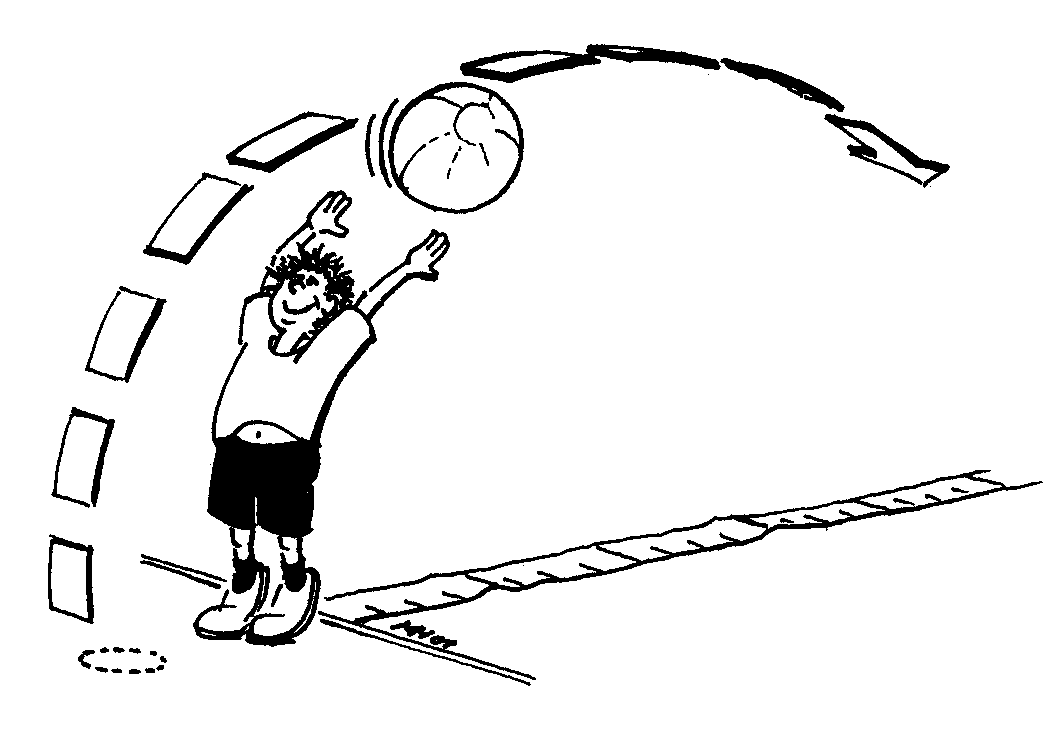 Вид Детской легкой атлетики ИААФУчебная карточка 1: Метание набивного мяча назадЦель: освоить координацию во время метанияПредлагаемая ситуация: участники должны вертикально подбрасывать различные набивные мячи, полностью «включив» все тело.Поведение новичков: новички часто не используют свои ноги/стопы во время метания (они прижимают пятки к земле). Метание выполняется не вертикально и не точно из – за слишком искусственных движений туловища/рук (результат: они выполняют метание назад).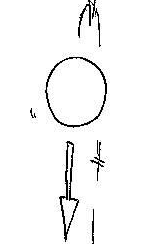 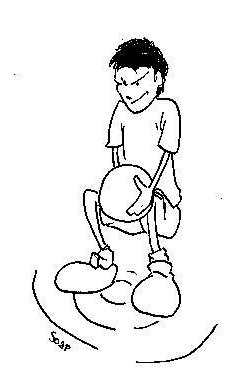 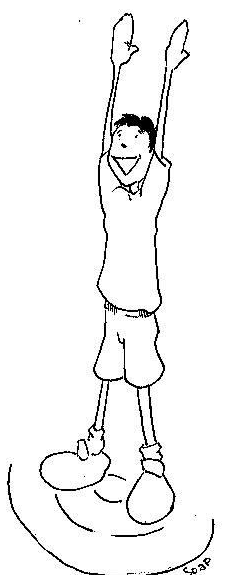 Инструкции по выполнению упражнения:Посмотрите на мяч после выпуска  (существует риск удара при приземлении)Используйте движение всего телаРекомендации:Сохранять вертикальную траекториюИспользовать движения всего тела ( также и голеней)Во время фазы выпуска снаряда все тело находится в вертикальном положенииОбычное положение головы (глаза смотрят вперед) во время метанияПрогрессия обучения:Меняйте высоту метанийМеняйте снаряды для метанийЛовите снаряды после метания (при приземлении)Выполняйте метание одной рукойПереходите к играмБезопасность: 	Инвентарь:Организация группы (места) 	- Набивные мячиСоответствующие набивные мячи 	- Горизонтальные маркерыУчебная карточка 2: Метание назад набивного мячаЦель: освоить заднюю зонуПредлагаемая ситуация: представить молодым спортсменам серию различных упражнений потери равновесия назад или движения назад.Поведение новичков: новички прогибаются назад на уровне таза, продолжая держать голову вертикально. Их положение более не результативно. (Толчковая нога).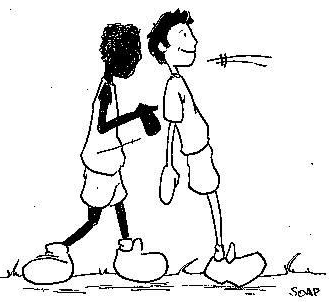 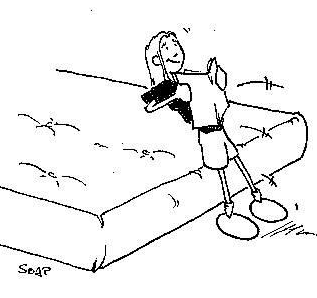 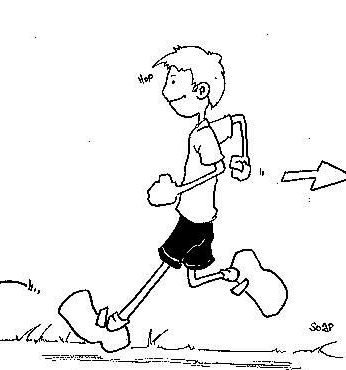 Инструкции по выполнению упражнения:Убедитесь в том, что задняя зона безопаснаТеряйте равновесие, сохраняя прямую осанкуДля успешного метания:Не бойтесь терять равновесие назадДвижение назад выполняется с прямой спинойСохраняется естественное положение головыПрогрессия обучения:Повторите некоторые игровые упражнения потери равновесия назадПереходите к играмБезопасность 	Инвентарь:“Безопасная” задняя зона 	- Маты, если это необходимоОрганизация группы (места, участников)Учебная карточка 3: Метание назад набивного мячаЦель: освоить метание назад с разбегаПредлагаемая ситуация: выполнить разбег назад и завершить его метанием.Поведение новичков: новички выполняют движение бедер назад, но не всего тела. Они останавливаются после фазы разбега, чтобы вновь обрести равновесие, и затем выполняют метание.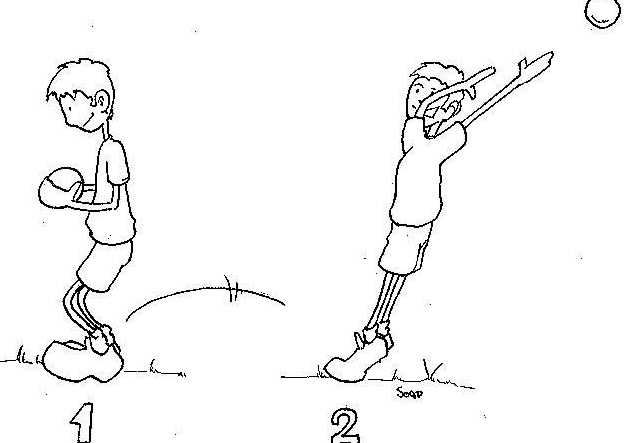 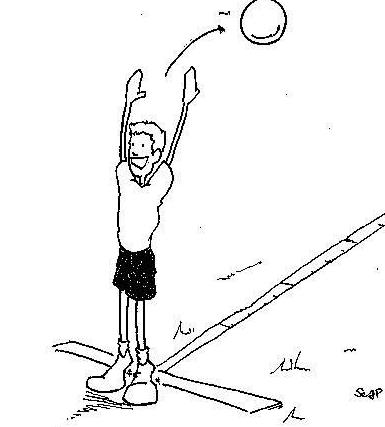 Инструкции по выполнению упражнения:Проверьте заднюю зону (безопасность)Объедините разбег и метание в единую последовательностьСмотрите на приземление снарядаРекомендации:Объедините разбег и метание в единую последовательность (активное приземление)Выполняйте метание в выбранную, четко обозначенную цельТело остается прямым во время фазы выпускаПрогрессия обучения:Меняйте снаряды для метания и расстоянияМеняйте формы разбегаПереходите к играмБезопасность: 	Инвентарь:Безопасная зона разбега 	- Набивные мячиСоответствующие набивные мячи 	- Маркеры, цели и планкиУчебная карточка 4: Метание назад набивного мячаЦель: освоить бросок набивного мяча впередПредлагаемая ситуация: попросите участников выполнить бросок набивного мяча вперед из позиции с двух ног.Поведение новичков: новички стоят неуверенно и не используют в полную силу свои нижние конечности. Бедра движутся назад, когда участники ускоряют движение набивного мяча с помощью рук.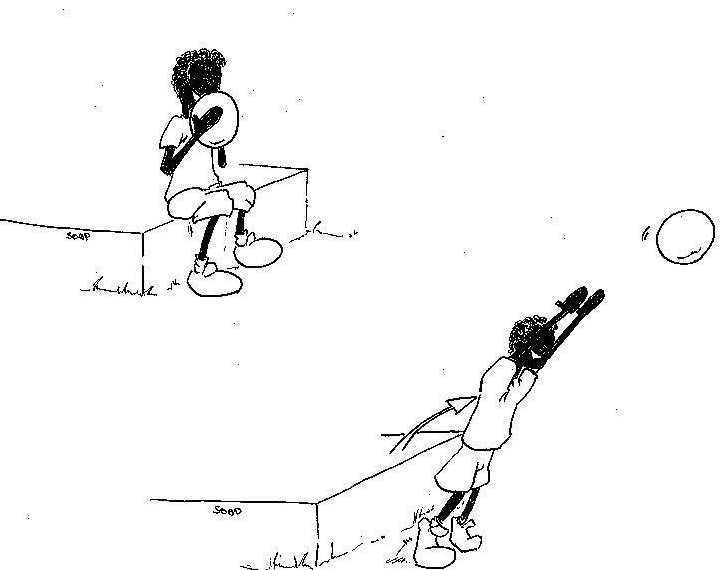 Инструкции по использованию:Вытянитесь вперед во время броскаИспользуйте движение всего телаРекомендации:Выпустите снаряд, вытянув голениБросайте снаряд по выбранной траектории (симметричное метательное действие)Вытянитесь вперед после выпуска снарядаПрогрессия обучения:Меняйте снаряды для метания (вес, форма)Выполните предварительный разбег и подпрыгните на двух ногахМеняйте траектории (высокая, низкая, далекая, близкая)Безопасность: 	Инвентарь:Соответствующие набивные мячи 	- Набивные мячиНескользкая поверхностьОрганизация группыУчебная карточка 5: Метание набивного мяча назадЦель: освоить равновесие при метании назадПредлагаемая ситуация: участники должны выполнить броски набивного мяча назад в направлении метания при поддержке нижних конечностей или при поддержке одно ноги (вес снаряда составляет не более ).Поведение новичков: новичкам трудно оставаться в стабильном положении во время таких бросков, и нога, находящаяся сзади, может потерять силу при броске с одной ноги.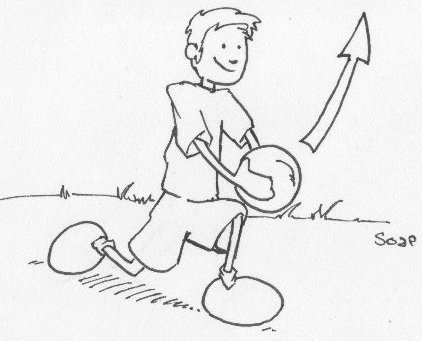 Инструкции по выполнению упражнения:Следите за равновесиемПолностью выпрямляйте телоВыполняйте метание назад в направлении метанияПосле выпуска снаряда вытянитесь в сторону метанияРекомендации:Выполняйте метание по выбранной траекторииРезультативность метанияПрогрессия обучения:Выполните разбег (шаговый)Меняйте снарядыМеняйте траекторииПереходите к играмБезопасность: 	Инвентарь:Организация группы 	- Набивные мячиСоответствующие набивные мячиУчебная карточка: Как подготовить соревнование по спринтерскому и барьерному бегу «Формула виража»?Анализ ситуации: Эта эстафета затрагивает серьезную проблему организации соревнования по спринту с препятствиями на очень большую дистанцию. Она представляет собой еще одну сложность координации скорости между передающим и принимающим бегунами - качества, требуемые для передачи палочки.У вас есть возможность использовать тренировочные ситуации, предлагаемые для спринтерской эстафеты «Формула виража».Безопасность участников: поверхность не должна быть скользкой. Зоны передачи должны быть хорошо организованы, и, что самое главное, препятствия должны быть безопасными.Вид Детской легкой атлетики 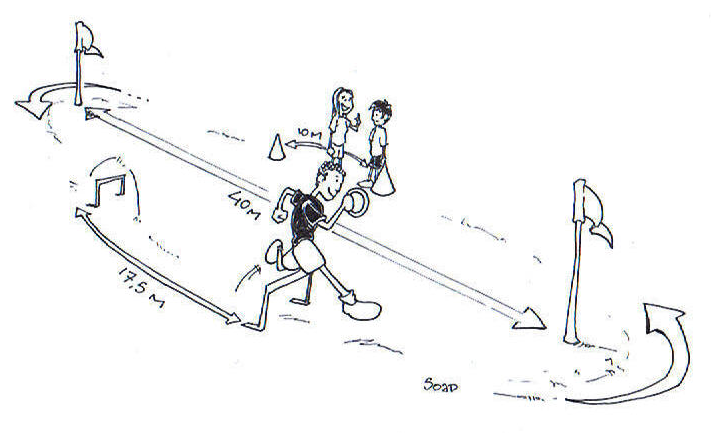 Учебная карточка 1: “Формула виража»” -  спринтерский и барьерный бегЦель: организация спринта на произвольных промежуточных дистанциях.Предлагаемая ситуация: выбрать дистанции с безопасными препятствиями, которые организованы совершенно произвольно с короткими и длинными промежутками (от 3 до 15м).Поведение новичков: новички регулируют свой темп в соответствии с различными промежуточными отрезками, значительно замедляя темп перед препятствиями. Они часто теряют значительную скорость при касании поверхности после преодоления препятствия (приземление на обе ноги в безопасной позиции).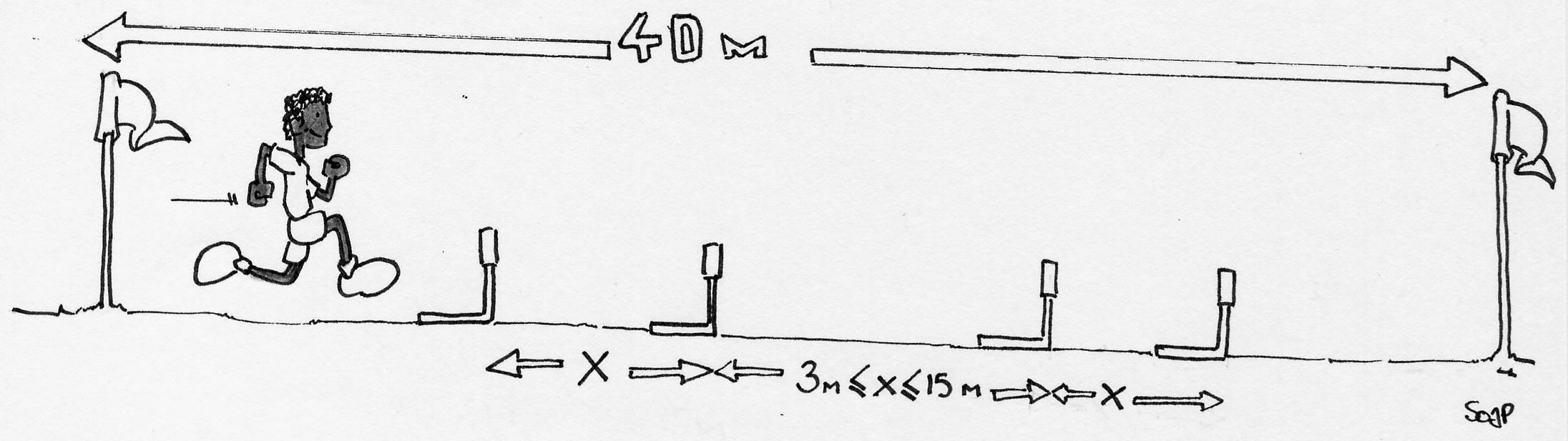 Инструкции по выполнению упражнения:Пробегайте через препятствияМеняйте и приспосабливайте свой шаг к трассеРекомендации:Не терять или почти не терять скорость перед препятствиями.Сохранение равновесия не имеет большого значенияАктивный переход к бегу после преодоления препятствияПрогрессия обучения:Меняйте высоту барьеровМеняйте расстояния между барьерами от 3м до 15мМеняйте скоростьПереходите к играмБезопасность: 	Инвентарь:Нескользкая поверхность 	- Различные препятствияБезопасные препятствия 	- Вертикальные маркерыБарьеры соответствующей высотыУчебная карточка 2: “Формула виража» - спринтерский и барьерный бегЦель: совершенствовать освоение дистанции между углом виража и первым барьером.Предлагаемая ситуация: различные трассы проходят через угол виража, чтобы потом перейти в бег к безопасным препятствиям. Дистанции, как и виражи, устанавливаются произвольно.Поведение новичков: новички ждут последние 3 или 4 шага, чтобы приспособиться к препятствиям часто за счет снижения скорости.					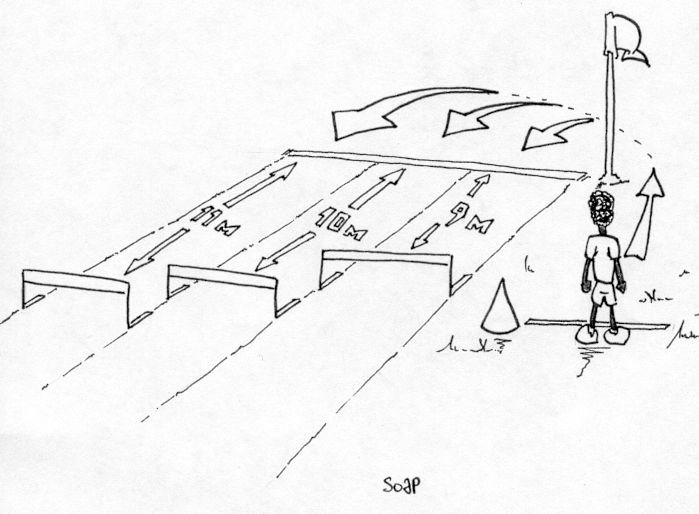 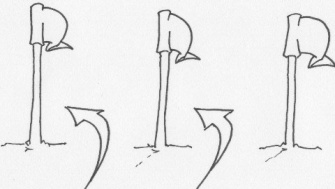 Возможно использовать 2 или 3 створа для изменения виражей.Инструкции по выполнению упражнения:Как только вы вышли из виража, бегите к следующему барьеруПробегайте по различным виражам, используя различные створыПереходите к активному бегу после преодоления препятствияРекомендации:Не терять или почти не терять скорость перед препятствиями.Сохранение равновесия не имеет большого значенияАктивный переход к бегу после преодоления препятствия-    Повторяйте упражнение на одной и той же дистанцииПрогрессия обучения:Меняйте высоту барьеровМеняйте расстояния между виражом и первым барьеромМеняйте скоростьПереходите к играмБезопасность: 	Инвентарь:Нескользкая поверхность 	- Различные препятствияБезопасные препятствия 	- Вертикальные маркерыБарьеры соответствующей высотыУчебная карточка 3: «Формула виража» - спринтерский и барьерный бегЦель: освоить преодоление барьеров правой и левой ногойПредлагаемая ситуация: выполнить бег по дистанциям с безопасными барьерами, расположенными через определенные интервалы, чтобы выработать 3-х – 5 – шаговый ритм.Поведение новичков: новички будут реагировать на бег с нечетным количеством шагов, чтобы убедиться в том, что они отталкиваются одной и той же ногой. Выполнить целую серию нечетных и четных шагов  будет очень трудно.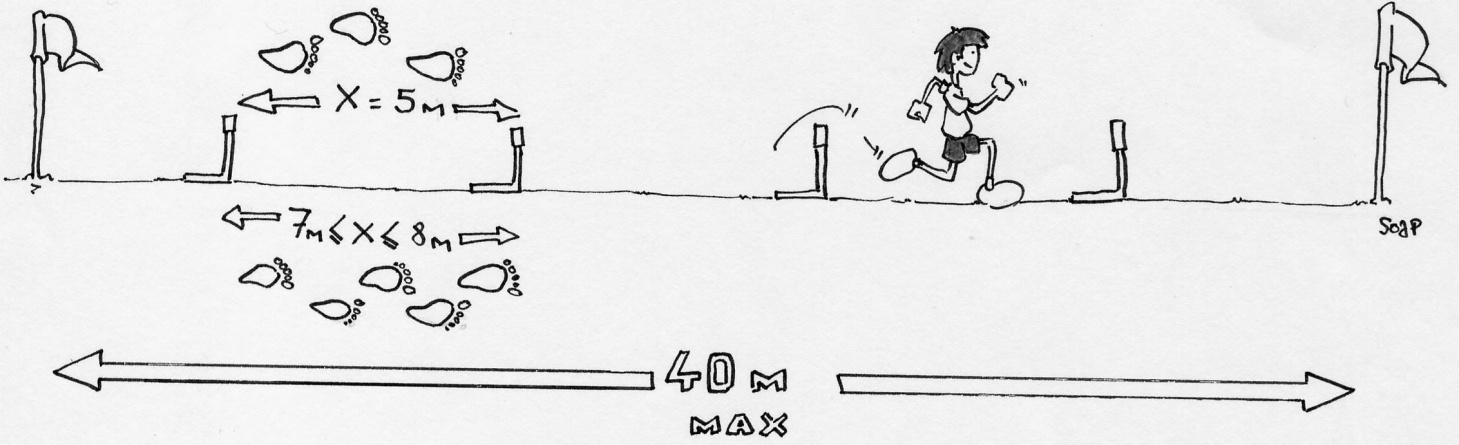 Инструкции по выполнению упражнения:Сохраняйте беговую скорость между препятствиямиПриспособьте ритм ваших  шагов к данным отрезкам.Рекомендации:Не терять или почти не терять скорость перед препятствиями.Сохранение равновесия не имеет большого значенияАктивный переход к бегу после преодоления препятствияПовторяйте упражнение на одной и той же дистанции с учетом данных инструкций в отношении количества шаговПрогрессия обучения:Меняйте высоту барьеровМеняйте расстояния между барьерами, чтобы получить 3 или 5 промежуточных шаговМеняйте скоростьПереходите к играмБезопасность: 	Инвентарь:Нескользкая поверхность 	- Различные препятствияБезопасные препятствия 	- Вертикальные маркерыБарьеры соответствующей высоты и промежуточные дистанцииУчебная карточка 4: «Формула виража» - спринтерский и барьерный бегЦель: освоить передачу эстафетной палочкиПредлагаемая ситуация: поймайте и отпустите палочку (теннисный мячик, мягкое кольцо, эстафетную палочку и т.п.) на уровне таза, сохраняя при этом беговую скорость.Поведение новичков: новичкам очень трудно отделить движение рук от бегового действия. Рука сопровождает движение спринта и не может выполнить точное действие.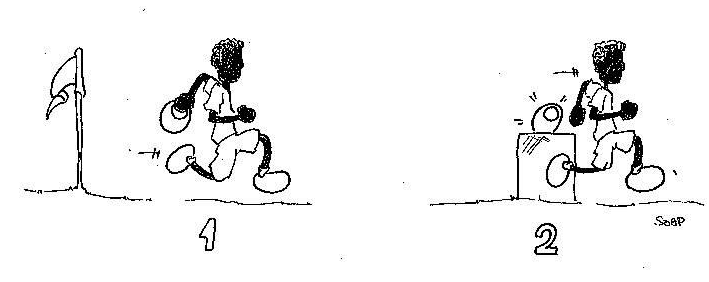 Инструкции по выполнению упражнения:Сохраняйте расслабленную позициюНе поворачивайте голову по направлению к целиРекомендации:Поймайте и выпустите снаряды с точностью и регулярностью.Не нарушайте движение спринта (только от руки, несущей палочку)Не теряйте скорость во время выполнения упражненияПрогрессия обучения:Меняйте снаряды и скоростьИспользуйте правую и левую рукуВыполняйте упражнение сериями :выпустили/поймали, поймали/выпустилиВыполните упражнение, меняя рукиПереходите к играмБезопасность: 	Инвентарь:Трасса без препятствий 	- палочки или разные снаряды Организация группы                                        - поддержка для эстафетных палочекПалочка  расположена на определенной высотеУчебная карточка 5: «Формула виража» - спринтерский и барьерный бегЦель: освоить координацию скоростиПредлагаемая ситуация: на размеченной трассе (линии старта и финиша) двое детей начинают бег из разных точек, чтобы пересечь линию финиша вместе. Один ребенок может пересечь линию финиша с мячиком, который катил по земле другой участник.Это упражнение нужно повторять много раз, получая информацию с обеих сторон (с правой и левой стороны).Поведение новичков: новичкам трудно оценить скорость бегуна, передающего палочку; они часто начинают бег слишком рано, слишком поздно или недостаточно быстро.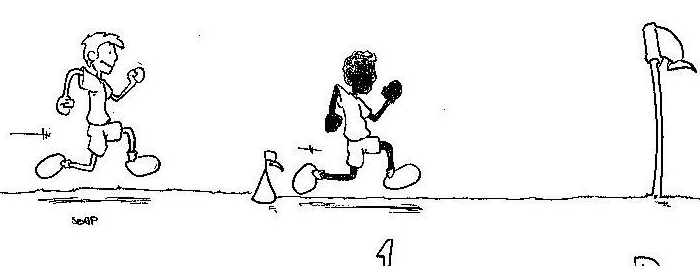 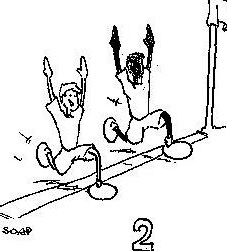 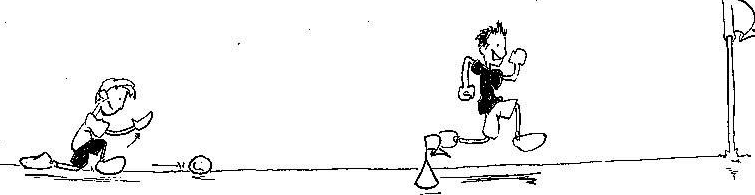 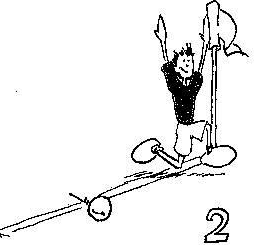 				1 Инструкции по выполнению упражнения:Смотрите на бегуна, передающего палочку, до тех пор, пока он/она не достигнут контрольной отметки.Выполняйте старт в направлении бегаРекомендации:Пересеките линию одновременно с катящимся снарядом, который служит моделью скорости.Выполняйте ускорение в направлении бегаСоблюдайте координацию во время фазы ускоренияПрогрессия обучения:Меняйте снаряды и их скорость, чтобы достичь контрольных отметокСократите время для получения информации для спортсмена, ожидающего палочку.Прервите получение информацииПереходите к играм.Безопасность: 	Инвентарь:Регулярно размечаемая зона                       - Различные предметы для передачиБезопасная эстафетная палочка 	- Вертикальные маркеры Вертикальные маркеры в зоне соревнованияКак подготовить спринтерскую эстафету « Формула виража»?Анализ ситуации: челночный бег требует специфических возможностей при сохранении максимальной скорости, освоения передачи палочки и минимальной способности оценить скорость и приспособить свой темп к темпу других бегунов.Безопасность участников: безопасная поверхность; хорошо организованные зоны передачи, безопасная эстафетная палочка.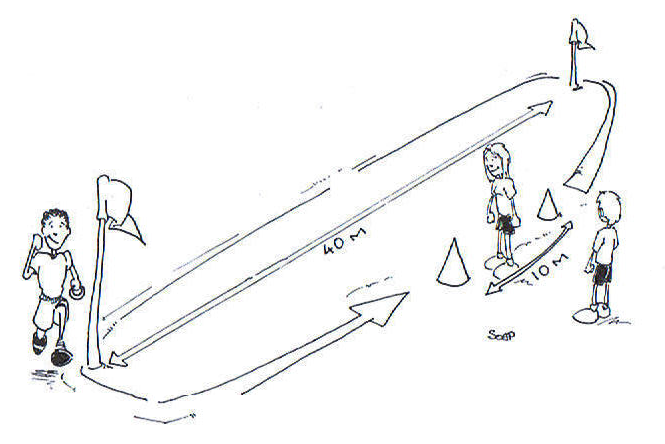 Вид Детской легкой атлетикиУчебная карточка 1: Спринтерская эстафета “Формула виража” Цель: освоить передачу палочкиПредлагаемая ситуация: поймать и выпустить палочку (теннисный мячик, мягкое кольцо, эстафетную палочку и т.д.) на уровне таза, сохраняя при этом беговую скорость.Поведение новичков: новичкам очень трудно отделить действие рук от бега. Рука сопровождает спринтерское движение и не может выполнить точное действие.Инструкции по выполнению упражнения:Сохраняйте расслабленное положениеНе поворачивайте голову к цели.Рекомендации:Поймайте/выпустите снаряды с точностью и регулярностьюНе разрывайте спринтерское движение (только от руки, несущей палочку)Не теряйте скорость во время упражненияПрогрессия обучения:Меняйте снаряды и скоростьИспользуйте правую и левую рукуВыполните серии:  выпустить/поймать, поймать/выпуститьВыполните упражнение, меняя рукиПереходите к играмБезопасность: 	Инвентарь:Трасса без препятствий                                 - палочки или различные снарядыОрганизация группы                                 - поддержка для эстафетных палочекПалочка, расположенная на определенной высотеУчебная карточка 2: Спринтерская эстафета “Формула виража” Цель: освоить координацию скоростиПредлагаемая ситуация: Предлагаемая ситуация: на размеченной трассе (линии старта и финиша) двое детей начинают бег из разных точек, чтобы пересечь линию финиша вместе. Один ребенок может пересечь линию финиша с мячиком, который катил по земле другой участник.Это упражнение нужно повторять много раз, получая информацию с обеих сторон (с правой и левой стороны).Поведение новичков: новичкам трудно оценить скорость бегуна, передающего палочку; они часто начинают бег слишком рано, слишком поздно или недостаточно быстро.				1 Инструкции по выполнению упражнения:Смотрите на бегуна, передающего палочку, до тех пор, пока он/она не достигнут контрольной отметки.Выполняйте старт в направлении бегаРекомендации:Пересеките линию одновременно с катящимся снарядом, который служит моделью скорости.Выполняйте ускорение в направлении бегаСоблюдайте координацию во время фазы ускоренияПрогрессия обучения:Меняйте снаряды и их скорость, чтобы достичь контрольных отметокСократите время для получения информации для спортсмена, ожидающего палочку.Прервите получение информацииПереходите к играм.Безопасность: 	Инвентарь:Регулярно размечаемая зона                       - Различные предметы для передачиБезопасная эстафетная палочка 	- Вертикальные маркеры Вертикальные маркеры в зоне соревнованияУчебная карточка 3: Спринтерская эстафета “Формула виража»Цель: понять, как можно быстро бежать во время длительного периода времениПредлагаемая ситуация: дети должны преодолеть трассы, имеющие виражи, и повернуть обратно по довольно длинной дистанции (40-). Повороты нужно выполнять слева и справа. Виражи могут в большей или меньшей степени зависеть от конусов/маркеров, расставленных на трассах.Поведение новичков: новички не могут сделать интенсивное усилие и сохранять его на протяжении длительного периода времени. Они на  100% активны и теряют много энергии (сжатие мышц).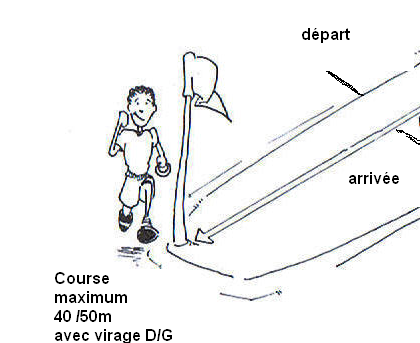 Инструкции по выполнению упражнения:Бегите расслабленноПриспособьте ваш темп к очень быстрому бегу (отличному от 100% оптимальной скорости)Рекомендации:Хорошая координация при поворотахХорошее время (Хронометр)Бегите, сохраняя постоянную скорость на поворотах (чувствуйте, что вы бежите в направлении бега, глаза смотрят вперед)Прогрессия обучения:Меняйте дистанцииПоворачивайте влево и вправоПереходите к играмБезопасность: 	Инвентарь:Нескользкая дорожка (виражи) 	- Вертикальные маркерыСоответствующее восстановление - Горизонтальные маркеры (линии старта и финиша)Учебная карточка 4: Спринтерская эстафета “Формула виража»Цель: освоить спринтерскую технику, чтобы бежать быстрееПредлагаемая ситуация: участники должны преодолеть несколько трасс, размеченных планками через разные отрезки; они должны пробежать различные отрезки, чтобы понять свой беговой шаг. Каждый ребенок должен пробежать все отрезки несколько раз.Поведение новичков: новичкам трудно менять свой шаг, чтобы бежать быстрее. Более высокая частота шагов зачастую превалирует над амплитудой шага.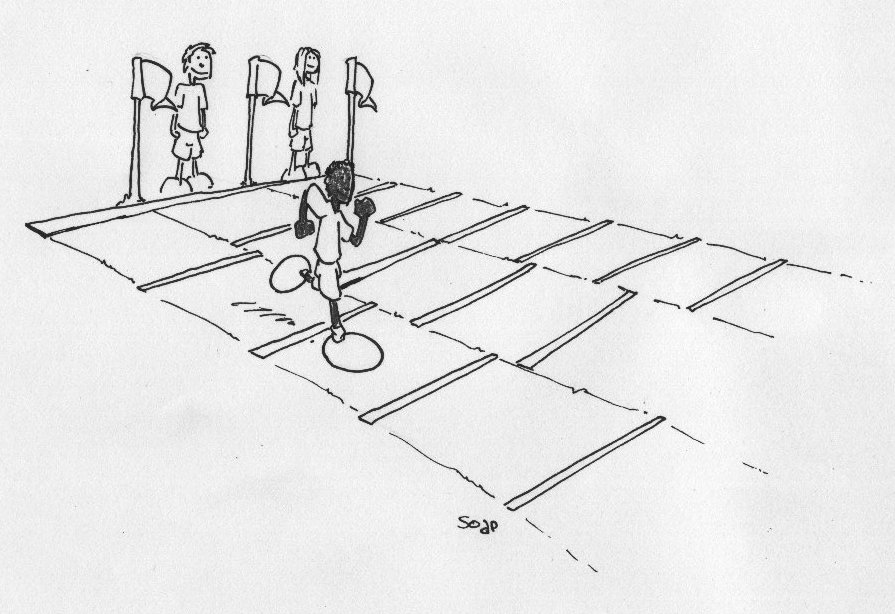 Инструкции по выполнению упражнения:Во время бега сохраняйте прямую осанкуИщите свою максимальную амплитуду шагаРекомендации:Подготовьте большие отрезки трассы для беговой тренировкиНа разных отрезках сохраняйте высокую скоростьПрогрессия обучения:Меняйте амплитуду шагаУвеличивайте площадь для бегаВедите хронометражПереходите к играмБезопасность: 	Инвентарь:Организация группы 	- Горизонтальные маркерыНескользкая поверхность                       - Вертикальные маркеры вдоль трассыБезопасные маркерыУчебная карточка 5: Спринтерская эстафета “Формула виража»Цель: подготовиться к быстрому, активному бегу и начать бег по сигналу стартаПредлагаемая ситуация: участники должны выполнить упражнение на активную реакцию на сигнал старта, используя соответственное сопротивление партнера или снаряда, и реагируя как можно быстрее на звуковой или визуальный сигнал.Поведение новичков: новичкам трудно оставаться в вытянутом вперед состоянии (таз удерживается канатом). Им также трудно развить скорость (отсутствие силы из – за поддержки на земле).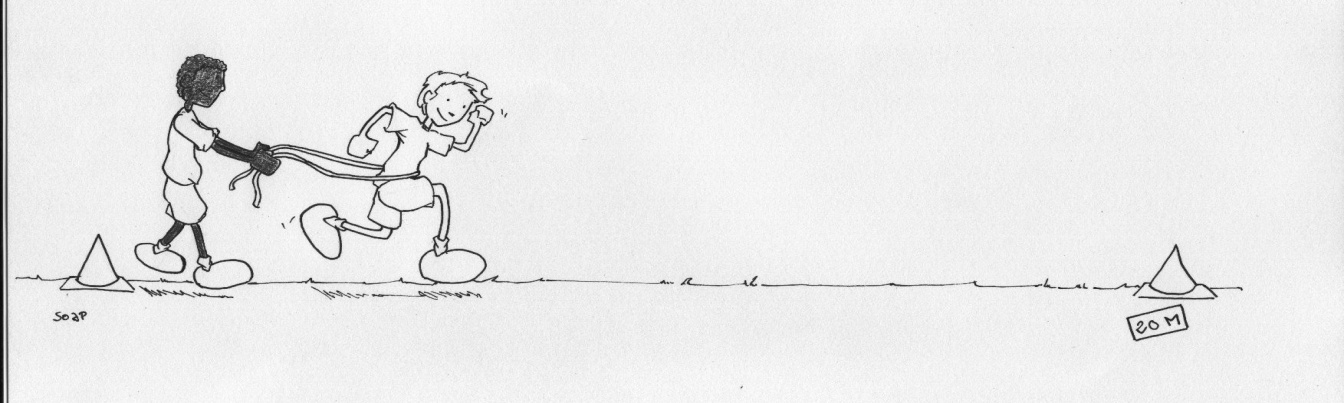 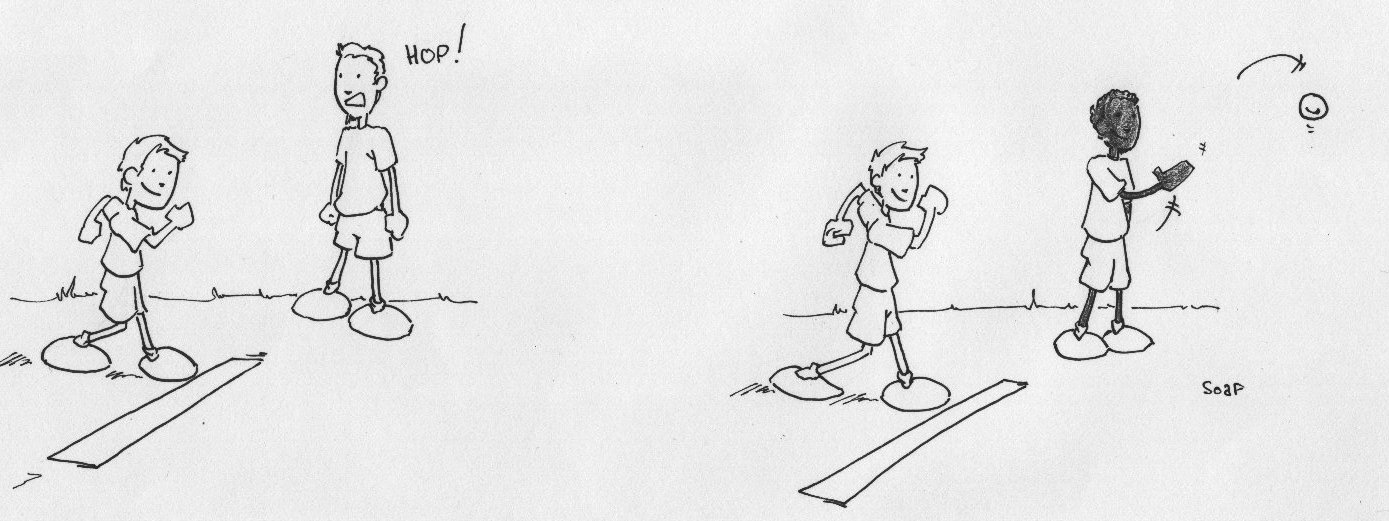 Рекомендации:Туловище наклонено в области тазаТолчковая нога не вытянута полностьюСпина сохраняет прямую осанкуПрогрессия обучения:Меняйте сопротивление (всегда соответствующее)Меняйте дистанцииРазвивайте скорость реакции на звуковой или визуальный сигнал стартаПереходите к играмБезопасность: 	Equipment:Нескользкая поверхность	- Канаты или другие предметыИнструкции по оказанию сопротивления 	- Вертикальные маркерыРабота в парах одинаковой силы и веса